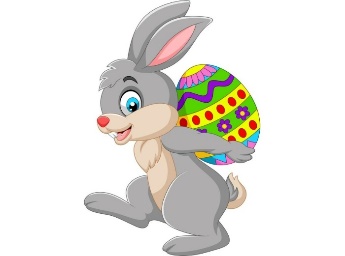 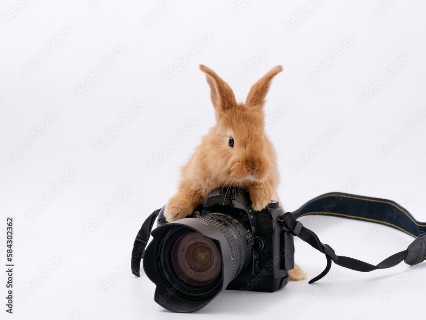 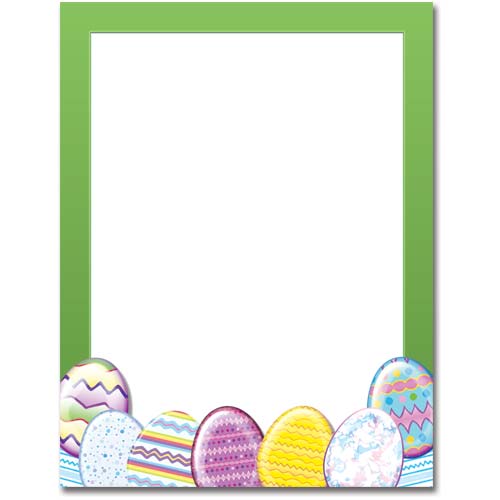 REGULAMIN SZKOLNEGO KONKURSU FOTOGRAFICZNEGOWIELKANOC W OBIEKTYWIE                  Cele konkursu:Budzenie zainteresowania tradycjami wielkanocnymi.Popularyzacja fotografii wśród uczniów szkoły.Rozwijanie u uczniów umiejętności wykorzystania fotografii jako artystycznej formyprzekazu.Rozwijanie wrażliwości artystycznej.                 Organizatorzy konkursu                   Organizatorami konkursu są: Agnieszka Szczypior i Anna Jarzynka                 Zasady konkursuKonkurs przeznaczony jest dla klas 1-3 SP w Nowej Wsi MalborskiejTematyka konkursu związana jest ze Świętami WielkanocnymiZdjęcia dostarczone na konkurs mogą przedstawiać np.: rodzinne spędzanie Świąt, stroik, wystrój świąteczny, symbole Wielkanocy, itp.Uczestnicy konkursu wykonują osobiście 1 fotografię.Fotografie powinny być wykonane własnoręcznie w dowolnej technice (kolorowe,czarno - białe, przy użyciu sprzętu tradycyjnego lub cyfrowego). Zdjęcia powinny być wykonane na papierze fotograficznym w formacie 21x15cm Zgłaszane do konkursu prace fotograficzne powinny być opatrzone metryczką zawierającąnastępujące informacje:   imię i nazwisko autora i klasę,tytuł zdjęciadatę wykonania zdjęcia. Prace konkursowe należy dostarczyć do dnia 10 KWIETNIA 2024 roku do pani Agnieszki   Szczypior albo Anny Jarzynki  Oceny zgłoszonych prac dokona komisja konkursowa. Rozstrzygnięcie konkursu nastąpi w kwietniu 2024 r. Autorzy najlepszych zdjęć otrzymają nagrody rzeczowe i dyplomy.Zapraszamy serdecznie do udziału w konkursie!